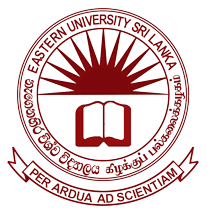 Application No:  ______________________                  Date Received: ____________________ERC Meeting date: ____________________                 Date informed: ____________________Decision: ____________________________Names of the Reviewers: 1_________________________________________________________                                           2_________________________________________________________ (For office use only)APPLICATION FORM FOR HUMAN RESEARCHThis form should be preferably filled online or hand written and signed by the principal investigator who request ethical approval for a research project involving Human Subjects.The spaces in this form are expendable as you type online.When fill the application, please read the instructions carefully and ensure all necessary documents as per the document checklist are submitted.Title of Research Project  :Details of Principal Investigator :Is this study a requirement for a postgraduate degree?   Yes            No If yes,Are there supervisors for this project?  Yes            No  If yes, give the details of the supervisors   	             * Please append additional pages with Supervisors names if necessaryAre there Co-investigators for this project?    Yes           No   If yes, give the details of the Co-Investigators                *Please append additional pages with Co-Investigators names if necessary            ***Please note that short curriculum vitae of all investigators should be attached with the applicationLocation(s) where the research will be conducted :6.1. Is this a multi-site study?                     			          Yes         No  6.2. Specify all study sitesIf the research is to be conducted at a site, requiring administrative approval/consent (e.g.,     in a hospital / school), it is the responsibility of the researcher to obtain approval prior to starting the research.Has ethical approval for this study been requested from ERC / FHCS or another similar committee?  Yes          No   If yes, give the details (names of committees and outcome of review)Please note that for the studies sponsored by foreign funding agencies or sponsors ethics review and approval is required from the country of the funding agency or the sponsor.Scientific reviewHas this research proposal been subjected to scientific review by any other committee? (Eg: Board of study, Research committee, Higher degree committee etc.)  Yes          No  If yes, give the details (names of the committees and outcome of the review)Funding of this Project :Proposed dates of research commencement and completion that involves human participants or data for this project *†Date of Commencement:                                     Date of Completion:   * From initial recruitment of participants until completion of all data collection† Retrospective approval will not be given for projects already started or completedFor Clinical trials onlyWhat phase of clinical trial is being conducted?Phase I                 Phase II                        Phase IIIPhase IV (post marketing)OTHER    If OTHER specifyHave you got GCP training (Good Clinical Practice)?    Yes          No          *If yes, please attach a copy of GCP training certificate. Is the clinical trial, registered in Sri Lanka Clinical Trial Registry (SLCTR)?           Yes          No          Pending If YES, give details (name of register and registration number)*Please attach the approval letter of clinical trial registry If NO, give reasonsHas this study been approved by the SCOCT (Subcommittee on clinical trials) of the  Ministry of Health       Yes          No          Pending If YES, give details of approval   number*Please attach the supportive documentIf NO, give reasonsData Safety Monitoring Board (only if available)*Please attach the curriculum vitae of all members of the DSMB.Details of indemnity and insurance coverage for participants, investigators and ethics committeeFor official useApplication No: Please include the following information as given in your project proposal indicating the page number(s) relevant to each section in the corresponding box.          * Attach a copy of all posters, advertisements, flyers, and letters to be used for recruitment           ** Attach an assent form for children aged 12 – 18 Years Experience of investigators with this kind of research Please provide a brief description of previous experience with this type of research by either principal investigator or the research team or the people who will have direct contact with the participants. If there has not been previous experience, please describe how the principal investigator/research team will be trained/ prepared.Possible Risks Please indicate all potential risks to participants that may arise from this research.1. Physical risks (E.g. any bodily contact or administration of any substance)       Yes          No2. Psychological/emotion risks (E.g. feeling uncomfortable, embarrassed, upset)  Yes         No3. Social risks (E.g. loss of status, privacy and/or reputation)  		           Yes         No4. Legal risks (E.g. apprehension or arrest, subpoena)   				yes         No If yes to any of the above, please describe.State measures employed during the procedure/study to remove or minimize these risksPossible BenefitsDescribe any potential direct benefits to participants from their involvement in the projectDescribe any potential direct benefits to the community (e.g. capacity building)Comment on the potential benefits to the scientific/scholarly community or society that would justify involvement of participants in this studyCompensationWill participants receive compensation for participation?        1. Financial   	  Yes   	       No        2. In-kind               Yes           No         3. Other                  Yes           No   If yes, please provide details and justification for the amount or the value of the compensation offered.  If No, please explain why compensation is not possible or inappropriate. If participants choose to withdraw, how will compensation be affected?Feedback/Debriefing/Referral/After-CarePlease describe what information/feedback/services will be provided to participants and/ or communities after their participation in the project is complete.(e.g., health education, referral to clinic/hospital, etc.)Do you think that the project has a Conflict of Interest?Commercially Financially Intellectually Other (Explain)Does any member of the research team have any affiliation with the provider(s) of funding/ support, or a financial interest in the outcome of the research?          Yes                 No              If yes, please explain:If there is a duality of interest identified above describe the interest and state whether it constitutes a potential conflict of interest.Declaration of ApplicantAs the Principal Investigator on this project, my signature confirms that I will ensure that all procedures performed under the project will be conducted in accordance with all relevant national and international policies and regulations that govern research involving human participants.I understand that if there is any deviation from the project as approved I must submit an amendment to the ERC for approval prior to its implementation.I have submit all significant previous decisions by this or any ERC and /or regulatory authorities relevant for the proposed study.I declare that I am not seeking approval for a study that has already commenced or has already been completed.I understand that at least two months are required for ethics review and granting of ethics clearance.I will submit progress reports/reports of adverse events and side effects as requested by the ERC FHCS/EUSL.I will submit the final reports at the completion of the study.……………………………………………….                    Date: ……../……./………..Signature of Principal Investigator                        Full Name of Principal Investigator:…………………………………………………Consent from all InvestigatorsWe, the undersigned hereby confirm that we have consented to be co-investigators of the project titled.   *Your application will not be processed until all required documents are received by the ERC office.…………………………………………………………….       			Date:…………. ………./………./……………..Signature of Principal Investigator(E-Signatures are not accepted)REVIEWERS’ REPORTRecommendation: Approve                                        Reject                                         Conditional approval (please state the condition) Reviewers’ overall comments:Reviewer:…………………………………….Signature:……………………….Date:…………………(For office use only)PART V: DOCUMENT RECEIPT CHECKLISTFor office useApplication No: This receipt will be handed over to the applicant by the ERC / FHCS member accepting the application.The ERC confirms that the following documents were handed in by the applicant:Duly filled Application formCovering letter signed by the applicantLetter from supervisor (If relevant)Bank receiptCopy of approval letter from Board of Study (for postgraduate student only)Approval letter to conduct the study from different institution (if relevant)  Curriculum Vitae of all the investigatorsLetter signed by all the investigators confirming their participation.Project Proposal Study InstrumentsInformation SheetConsent FormsAssent FormsAdvertisement for RecruitmentIndemnity / Insurance coverage (for clinical trial)Summary of the proposal (Flow chart / for clinical trial)GCP training certificateBrief CVs of all investigatorsCVs of all DSMB membersThe application number appearing on top of this page has been assigned to this application. Please quote the number in all correspondence with the committee.………………………………….                                  …………………………      Authorized Signatory for ERC                                                            DateTitle (Prof/Dr/Mr/Ms) & NameCurrent designation:Affiliation:Highest educational qualification: Postal address:Phone no.:e-mail:Type of degree(PhD/MD/M.Phil./MSc/other.)Awarding of University Date of Registration :Title (Prof/Dr/Mr/Ms) & NameDepartment (or organization if not affiliated with FHCS/EUSL)Highest educational qualification:Postal address:Phone no.:e-mail:Title (Prof/Dr/Mr/Ms) & NameDepartment (or organization if not affiliated with FHCS/EUSL)Highest educational qualification:Postal address:Phone no.:e-mail:Title (Prof/Dr/Mr/Ms) & NameDepartment (or organization if not affiliated with FHCS/EUSL)Highest educational qualification:Postal address:Phone no.:e-mail:Title (Prof/Dr/Mr/Ms) & NameDepartment (or organization if not affiliated with FHCS/EUSL)Highest educational qualification:Postal address:Phone no.:e-mail:Title (Prof/Dr/Mr/Ms) & NameDepartment (or organization if not affiliated with FHCS/EUSL)Highest educational qualification:Postal address:Phone no.:e-mail:Title (Prof/Dr/Mr/Ms) & NameDepartment (or organization if not affiliated with FHCS/EUSL)Highest educational qualification:Postal address:Phone no. :e-mail:Type of study sites(Hospital/Clinic/School/Community, etc.)DetailsFunding StatusName and address of funding Source(s) and AmountFundedAgency :                                              Total Budget : LKRApplied for fundingAgency :                                              Total Budget : LKRName and Designation of MembersRole12.1 Collaborative PartnershipApplicableApplicableSection & Page in ProtocolReviewer’s Comments12.1 Collaborative PartnershipYesNoSection & Page in ProtocolReviewer’s Comments1.The collaborations you have established with institutions where the study is to be conducted2.The collaborations you have established with community where the study is to be conducted3.The benefits to institutions, communities, and participants in your research12.2Social ValueApplicableApplicableSection & Page in ProtocolReviewer’s Comments12.2Social ValueYesNoSection & Page in ProtocolReviewer’s Comments1.The beneficiaries of your research and the benefit to them2.The plan for dissemination of study findings12.3 Scientific ValidityApplicableApplicableSection & Page in ProtocolReviewer’s Comments12.3 Scientific ValidityYesNoSection & Page in ProtocolReviewer’s Comments1.The scientific importance of your study in relation to improving health care and/or knowledge on the subject.2.The justification for a replication study, if your study is a replication study.3.How the sample size was calculated12.4 ConfidentialityApplicableApplicableApplicableSection & Page in ProtocolReviewer’s Comments12.4 ConfidentialityYesNoNoSection & Page in ProtocolReviewer’s Comments1.How the data and sample will be obtained2.How long data and sample will be kept3.Justification for a collection of personal identification data 4.Who will have access to the personal data of the research participants5.How the confidentiality of participants will be ensured6.The procedure for data and sample storage7.The procedure for data and sample disposal12.5 Right of the ParticipantsApplicableApplicableSection & Page in ProtocolReviewer’s Comments12.5 Right of the ParticipantsYesNoSection & Page in ProtocolReviewer’s Comments1.Procedure for subjects to withdraw from the research at any time2.Procedure for subjects to ask questions and register complaints3.The contact person for research subjects4.Provision for participants to be informed of results5.Provision to make the study product available to the study participants after research12.6Fair participant selectionApplicableApplicableSection & Page in ProtocolReviewer’s Comments12.6Fair participant selectionYesNoSection & Page in ProtocolReviewer’s Comments1.The justification for the selection of the study population2.The inclusion and exclusion criteria12.7 Responsibilities of the Researcher ApplicableApplicableApplicableSection & Page in ProtocolReviewer’s Comments12.7 Responsibilities of the Researcher YesNoNoSection & Page in ProtocolReviewer’s Comments1.The provision of medical services to research participants2.The provision for continuation of care after the research is completed3.Declaration of conflicts of interests and how the investigators plan to manage the conflicts4.The ethical/legal/social and financial issues relevant to the study12.8 Vulnerable PopulationsApplicableApplicableSection & Page in ProtocolReviewer’s Comments12.8 Vulnerable PopulationsYesNoSection & Page in ProtocolReviewer’s Comments1.Justification for conducting the study in this population12.9 Research funded by Foreign Agencies / CompaniesApplicableApplicableSection & Page in ProtocolReviewer’s Comments12.9 Research funded by Foreign Agencies / CompaniesYesNoSection & Page in ProtocolReviewer’s Comments1.Justification for conducting the study in Sri Lanka2.Relevance of the study to Sri Lanka3.Post research benefits to Sri Lanka4.The steps taken to take to take into account cultural and social customs, practices, and taboos in Sri Lanka5.The sharing of rights to intellectual property6.The fate of data and biological samples including whether they will be transferred abroad and what will happen to them after the conclusion of the study7.How the results of research will be conveyed to relevant authorities in Sri Lanka8.The agreement between the sponsor/funding agency and the investigatorPleaseAttach9The materials transfer agreement, if biological material is to be transferred abroadPleaseAttach12.10 Community Based ResearchApplicableApplicableSection & Page in ProtocolReviewer’s Comments12.10 Community Based ResearchYesNoSection & Page in ProtocolReviewer’s Comments1.The impact and relevance of the research on the community in which it is to be carried out2.The steps taken to consult with the concerned community during the design of the research3.The procedure used to obtain community consent4.The contribution to capacity building of the community5.The procedure for making available results of research to the community12.11 Clinical TrialsApplicableApplicableSection & Page in ProtocolReviewer’s Comments12.11 Clinical TrialsYesNoSection & Page in ProtocolReviewer’s Comments1.Justification for withdrawing any therapy from participants to prepare them for the trial2.Justification for withholding standard therapy from trial participants (eg. Control group)3.Justification for providing care which is not the standard of care4.Procedure for dealing with adverse events5.Procedure for reporting adverse events6.Provisions for safety monitoring7.Provisions / criteria for termination of the trial8.Provisions for making the trial drug available to participants after the trial if found to be effective 12.12 Information Sheet (IFS) / Informed Consent Form(ICF) Check List (The following list of sections should be included in the IFS / ICF)ApplicableApplicableApplicableSection IFS/ICFReviewer’s Comments12.12 Information Sheet (IFS) / Informed Consent Form(ICF) Check List (The following list of sections should be included in the IFS / ICF)YesYesNoSection IFS/ICFReviewer’s Comments1.Purpose of the study2.Voluntary participation3.Duration, procedures of the study and participant’s responsibilities4.Potential benefits5.Risks, hazards and discomforts6.Reimbursements7.Confidentiality8.Termination of study participation12.13ConsentApplicableApplicableApplicableSection & Page in ProtocolReviewer’s Comments12.13ConsentYesYesNoSection & Page in ProtocolReviewer’s Comments1.The Procedure for initial contact of participants *2.The Procedure for obtaining informed consent (Verbal)2.The Procedure for obtaining informed consent (Written)3.The information (written/oral) provided to participants4.The procedure for ensuring that subject have understood the information provided5.The Procedure for obtaining proxy consent6.The Procedure for withdrawing consent.7.Incentives/reward/compensation provided to participants.8.The Procedure for re – consenting if the research protocol changes during the course of research.9.The Procedure for consenting, if vulnerable groups/children under 18 years of age are being recruited10.The Procedure for consenting, if children aged 12 -18 years of age being recruited. (For children aged 12 – 18 years, in addition to the parental consent, children’s assent must be sought)**12.14 Data Collection ApplicableApplicableSection & Page in ProtocolReviewer’s Comments12.14 Data Collection YesNoSection & Page in ProtocolReviewer’s Comments1.The procedure to be carried out on these subjects (details of all study instruments to be used in collection of samples/blood/application of tests/administration of drugs etc,)NameQualificationsInstitutionalAffiliationsSignatureCHECK LISTCHECK LISTCHECK LISTTo be marked by the applicantTo be marked by ERC officeOne copy each of the followingOne copy each of the followingOne copy each of the followingOne copy each of the followingOne copy each of the following1Covering letter signed by the applicantCovering letter signed by the applicant2Letter from supervisor (If relevant)Letter from supervisor (If relevant)3Bank receiptBank receipt4Copy of approval letter from Board of Study (for postgraduate student only)Copy of approval letter from Board of Study (for postgraduate student only)5Curriculum Vitae of all the investigatorsCurriculum Vitae of all the investigators6Letter signed by all the investigators confirming their participation.Letter signed by all the investigators confirming their participation.Three copies each of the followingThree copies each of the followingThree copies each of the followingThree copies each of the followingThree copies each of the following7Completed  application formCompleted  application formThe following documents (where relevant) must be submitted.They must be stapled or bound together to form 3 completes sets of documents. All documents must the carry the Title and Version Number as a header (E.g. Version I)The following documents (where relevant) must be submitted.They must be stapled or bound together to form 3 completes sets of documents. All documents must the carry the Title and Version Number as a header (E.g. Version I)The following documents (where relevant) must be submitted.They must be stapled or bound together to form 3 completes sets of documents. All documents must the carry the Title and Version Number as a header (E.g. Version I)The following documents (where relevant) must be submitted.They must be stapled or bound together to form 3 completes sets of documents. All documents must the carry the Title and Version Number as a header (E.g. Version I)The following documents (where relevant) must be submitted.They must be stapled or bound together to form 3 completes sets of documents. All documents must the carry the Title and Version Number as a header (E.g. Version I)8.Proposal Proposal 9.Study InstrumentsEnglish9.Study InstrumentsTamil9.Study InstrumentsSinhala10.Information SheetEnglish10.Information SheetTamil10.Information SheetSinhala11.Consent FormsEnglish11.Consent FormsTamil11.Consent FormsSinhala12.Assent FormsEnglish12.Assent FormsTamil12.Assent FormsSinhala13.Advertisement for RecruitmentEnglish13.Advertisement for RecruitmentTamil13.Advertisement for RecruitmentSinhala14.12 Copies of summary sheet of the proposal15.Email a complete set of all documents submitted (include of copy of your application, protocol, instruments and forms in all languages) as pdf files to erc.fhcs@esn.ac.lk at the time of submission.Email a complete set of all documents submitted (include of copy of your application, protocol, instruments and forms in all languages) as pdf files to erc.fhcs@esn.ac.lk at the time of submission.